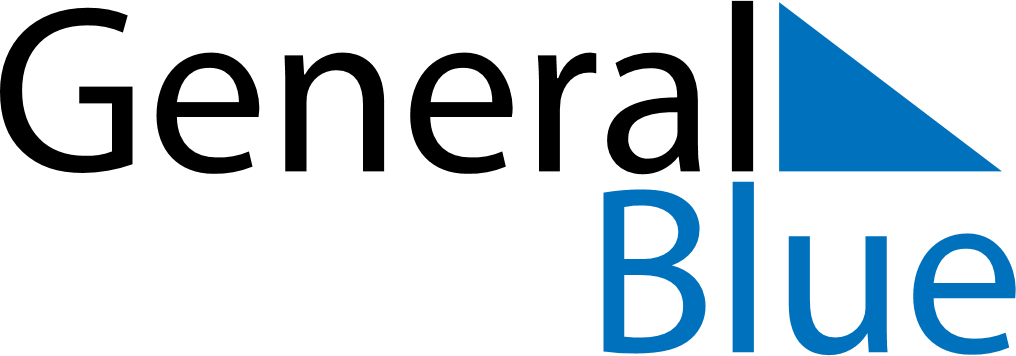 July 2024July 2024July 2024July 2024July 2024July 2024Kirkkonummi, Uusimaa, FinlandKirkkonummi, Uusimaa, FinlandKirkkonummi, Uusimaa, FinlandKirkkonummi, Uusimaa, FinlandKirkkonummi, Uusimaa, FinlandKirkkonummi, Uusimaa, FinlandSunday Monday Tuesday Wednesday Thursday Friday Saturday 1 2 3 4 5 6 Sunrise: 4:03 AM Sunset: 10:48 PM Daylight: 18 hours and 45 minutes. Sunrise: 4:04 AM Sunset: 10:48 PM Daylight: 18 hours and 43 minutes. Sunrise: 4:05 AM Sunset: 10:47 PM Daylight: 18 hours and 41 minutes. Sunrise: 4:07 AM Sunset: 10:46 PM Daylight: 18 hours and 39 minutes. Sunrise: 4:08 AM Sunset: 10:45 PM Daylight: 18 hours and 36 minutes. Sunrise: 4:09 AM Sunset: 10:44 PM Daylight: 18 hours and 34 minutes. 7 8 9 10 11 12 13 Sunrise: 4:11 AM Sunset: 10:43 PM Daylight: 18 hours and 31 minutes. Sunrise: 4:12 AM Sunset: 10:41 PM Daylight: 18 hours and 29 minutes. Sunrise: 4:14 AM Sunset: 10:40 PM Daylight: 18 hours and 26 minutes. Sunrise: 4:16 AM Sunset: 10:39 PM Daylight: 18 hours and 23 minutes. Sunrise: 4:17 AM Sunset: 10:37 PM Daylight: 18 hours and 19 minutes. Sunrise: 4:19 AM Sunset: 10:36 PM Daylight: 18 hours and 16 minutes. Sunrise: 4:21 AM Sunset: 10:34 PM Daylight: 18 hours and 13 minutes. 14 15 16 17 18 19 20 Sunrise: 4:23 AM Sunset: 10:32 PM Daylight: 18 hours and 9 minutes. Sunrise: 4:25 AM Sunset: 10:31 PM Daylight: 18 hours and 5 minutes. Sunrise: 4:27 AM Sunset: 10:29 PM Daylight: 18 hours and 2 minutes. Sunrise: 4:29 AM Sunset: 10:27 PM Daylight: 17 hours and 58 minutes. Sunrise: 4:31 AM Sunset: 10:25 PM Daylight: 17 hours and 54 minutes. Sunrise: 4:33 AM Sunset: 10:23 PM Daylight: 17 hours and 50 minutes. Sunrise: 4:35 AM Sunset: 10:21 PM Daylight: 17 hours and 46 minutes. 21 22 23 24 25 26 27 Sunrise: 4:37 AM Sunset: 10:19 PM Daylight: 17 hours and 42 minutes. Sunrise: 4:39 AM Sunset: 10:17 PM Daylight: 17 hours and 37 minutes. Sunrise: 4:42 AM Sunset: 10:15 PM Daylight: 17 hours and 33 minutes. Sunrise: 4:44 AM Sunset: 10:13 PM Daylight: 17 hours and 29 minutes. Sunrise: 4:46 AM Sunset: 10:11 PM Daylight: 17 hours and 24 minutes. Sunrise: 4:48 AM Sunset: 10:08 PM Daylight: 17 hours and 20 minutes. Sunrise: 4:51 AM Sunset: 10:06 PM Daylight: 17 hours and 15 minutes. 28 29 30 31 Sunrise: 4:53 AM Sunset: 10:04 PM Daylight: 17 hours and 10 minutes. Sunrise: 4:55 AM Sunset: 10:01 PM Daylight: 17 hours and 6 minutes. Sunrise: 4:58 AM Sunset: 9:59 PM Daylight: 17 hours and 1 minute. Sunrise: 5:00 AM Sunset: 9:56 PM Daylight: 16 hours and 56 minutes. 